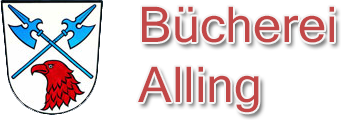 Weihnachtslesung mit Meike Haasnur für Grundschüler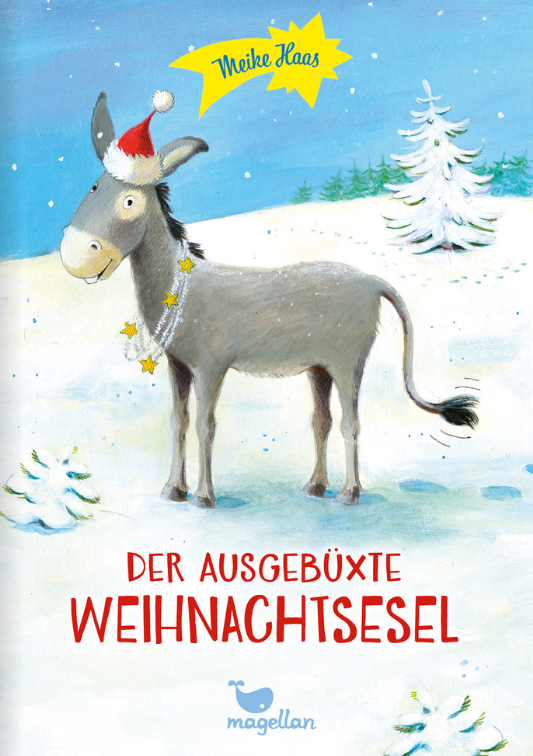                 Bürgerhaus Alling großer Saal13. Dezember 2022  16.00 UhrNur mit Anmeldung unter buecherei@alling.deWeihnachtslesung mit Meike Haasnur für Grundschüler                Bürgerhaus Alling großer Saal13. Dezember 2022  16.00 UhrNur mit Anmeldung unter buecherei@alling.de